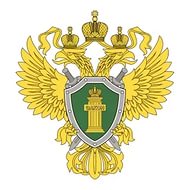 Прокуратура Брянской областиПрокуратура Стародубского районаПАМЯТКА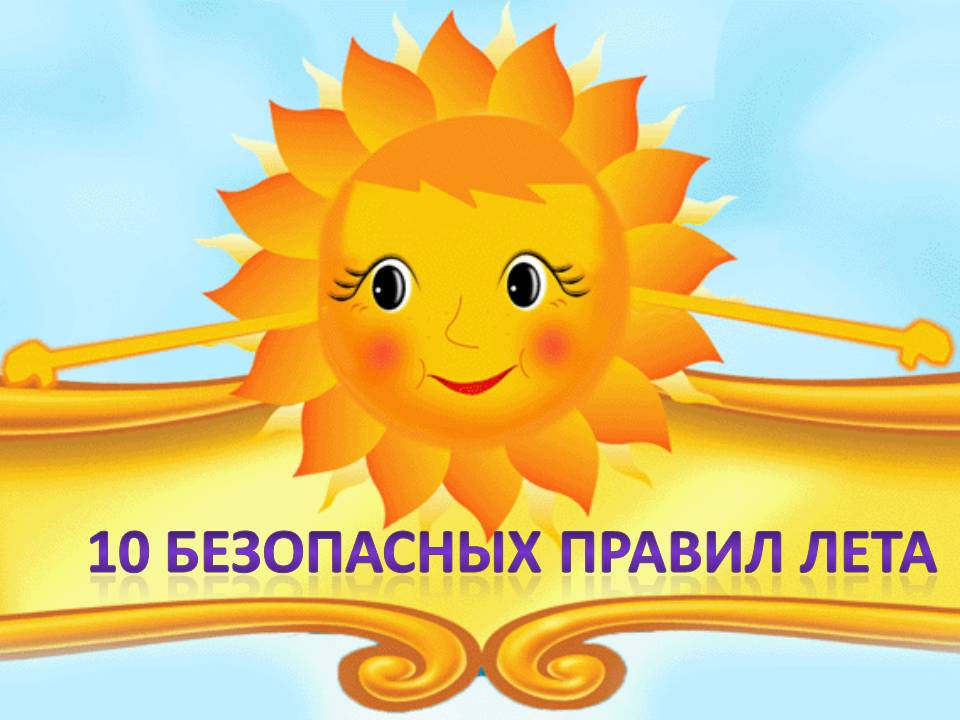 2019Первое правило.Поведение на улице: 
–соблюдай осторожность; 
– всегда предупреждай родителей и родственников, куда ты идёшь, когда вернёшься, в вечернее время попроси их тебя встретить.Второе правилоПоведение в подъезде: 
– не входи в подъезд с незнакомым человеком, подожди, чтобы он ушёл; Третье правилоЕсли у тебя есть мобильный телефон: 
– не хвастайся дороговизной и возможностями модели своего мобильного телефона; 
– на улице старайся как можно реже доставать мобильный телефон,  
 чтобы позвонить.  Четвертое правилоСоблюдай правила безопасности поведения на дорогах и на улице.-переходите улицу только в специально отведенных местах: по пешеходному переходу или на зеленый сигнал светофора;-если нет оборудованного пешеходного перехода дорогу следует переходить под прямым углом предварительно убедившись в отсутствии транспорта с левой и правой стороны; Законодательством введены требования к возрасту велосипедистов, выезжающих на участок дороги.-до 7 лет разрешено передвигаться исключительно на тротуаре и на специальных пешеходных дорожках. Также дети  могут ездить в пешеходных зонах.-детям  от 7 до 14 лет позволяется перемещаться по тротуару, на дорожках и в зонах для пешеходов, а также на велодорожках.-лицам, которые старше 14 лет, кроме вышеперечисленных, позволено ездить на участках автомобильной дороги (по краю проезжей части, а также по обочине), однако с четким соблюдением ПДД.- при движении вдоль проезжей дороги в вечернее время и при плохой видимости необходимо сделать себя заметным. (носите светлую одежду оборудованную светоотражателями).Пятое правилоСоблюдай правила поведения, когда ты один дома. -не употребляй лекарственные препараты без назначения врача;-открывать дверь можно только хорошо знакомому человеку; -не оставляй ключ от квартиры в "надежном месте".  Если ты потерял ключ - немедленно сообщи об этом родителям.-будь осторожным при контакте с электрическими приборами, соблюдать технику безопасности при включении и выключении телевизора, электрического утюга, чайника и т. д. Уходя на прогулку проверьте закрыты ли вода, газ, свет.Шестое правилоСоблюдай правила поведения на водоёмах.-не ходи к водоему один, без взрослы;. -никогда не купайся в незнакомом месте. Купаться можно только в отведённых специально для этого местах; -попав в сильное течение, не надо плыть против него, иначе можно легко выбиться из сил. Лучше плыть по течению, постепенно приближаясь к берегу; -опасно подплывать к идущим пароходам, катерам, вблизи которых возникают различные водовороты, волны и течения; -не ныряй в воду с плотов, пристани и других плавучих сооружений, особенно в местах неизвестной глубины, так как можно удариться головой о песок, глину, сломать себе шейные позвонки, потерять сознание и погибнуть; -если не умеете плавать, необходимо иметь спасательные средства. Седьмое правило При посещении леса необходимо соблюдать следующие правила: -не ходи в лес  один, а тем более в дождливую или пасмурную погоду.- не разжигай костры, во избежание пожара, и не мусори. Помни, что лесные пожары являются чрезвычайно опасными.Восьмое правило Правила поведения в общественных местах: -избегать мест массового скопления людей без сопровождения родителей.- с 1 июня по 31 августа на территории Брянской области  «комендантский час» длится с 23 до 6 часов, это время, когда несовершеннолетним запрещено находиться в общественных местах без сопровождения родителей или лиц, их заменяющих.Девятое правилоСоблюдай правила безопасности при обращении с животными:   -не трогайте чужих собак, особенно во время еды или сна.-животные могут распространять такие болезни, как бешенство, лишай, чума, и др.Десятое правилоСоблюдай осторожность при общении в Интернете: -форумы и сообщества в социальных сетях  могут содержать  вредную  для ребенка  информацию.  Некоторые личности в Интернете могут обманным путем завладеть  конфиденциальной информацией, которую потом используют в преступных целях.ПОМНИТЕ!!!Несовершеннолетним гражданам запрещено курить, употреблять токсические, наркотические вещества, алкогольную и спиртосодержащую продукцию, пиво и напитки, изготавливаемые на его основе.В случае нарушения подростками указанных требований, несовершеннолетние и их родители согласно действующему законодательству Российской Федерации могут быть привлечены к административной ответственности.Основными видами нарушений, за которые предусмотрена административная ответственность, являются следующие:- неисполнение родителями или иными законными представителями несовершеннолетних обязанностей по содержанию и воспитанию несовершеннолетних (ст. 5.35 КоАП РФ) - нахождение в состоянии опьянения несовершеннолетних, потребление ими алкогольной и спиртосодержащей продукции (ст. 20.22 КоАП РФ)- нарушение правил пожарной безопасности в лесах (ч. 1 ст. 8.32 КоАП РФ, ч. 4 ст. 8.32 КоАП, РФ);-вовлечение несовершеннолетнего в употребление алкогольной и спиртосодержащей продукции (ч. 1 ст. 6.10 КоАП РФ, ч. 2 ст. 6.10 КоАП РФ);- нарушение установленного федеральным законом запрета курения табака на отдельных территориях, в помещениях и на объектах (ч. 1 ст. 6.24 КоАП РФ,  ч. 2 ст. 6.24 КоАП РФ);- мелкое хулиганство (ст. 20.1 КоАП РФ).